JOB TITLE:Clerk to GovernorsJOB GRADESalary £17,391 pro-rata 370 annualised hours (circa 10 per week) worked mainly in term timeJOB PURPOSEAccountable to the Governance Manager, working effectively with the Chair of Governors, the Principal and members of the academy senior leadership team (SLT) and with other governors. Responsible for advising the Local Academy Governing Body on constitutional matters, duties and powers working within the broad current legislative framework.Contribute to the strategic development of the Local Academy Governing Body.Support the self-evaluation process of governance.Secure the continuity of Local Academy Governing Body business and observe confidentiality requirements.Advise the Local Academy Governing Body on governance legislation and procedural matters.Clerk statutory and non-statutory Local Academy Governing Body committees such as permanent exclusions.Provide advice on the role, function and constitution of the Local Academy Governing Body in line with the terms of reference of the Central RSA Academies Trust Access appropriate legal advice, support and guidance.Keep up to date details for the Head of Corporate Services to log onto the Company House website.Keep up to date company records retained within the Academy.Contribute to the production of any report to the Trust Board as required.ADVICE AND INFORMATIONUnder the direction of the Head of Corporate Services:Ensure that new governors have a copy of the Governor Handbook and Support the induction of new governorsPrepare briefing papers for the Local Academy Governing Body, as necessary.Help to produce a Local Academy Governing Body Year Planner, which includes an annual calendar of meetings and the cycle of agenda items for meetings of the Local Academy Governing Body.Ensure that statutory policies are in place, and that a file is kept of policies and other academy documents approved by the Local Academy Governing Body.To act as correspondent on behalf of the Local Academy Governing Body and maintain records of Local Academy Governing Body correspondence.Maintain a file of relevant DfE, Central RSA Academies Trust and Local Authority (LA) documents.Maintain archive materials.MEETINGSWork effectively with the Chair, the Principal and members of the SLT before Local Academy Governing Body meetings to prepare a purposeful agenda which takes account of statutory responsibilities and is focused on school improvement.Support the Principal and others to produce agenda papers on time.Produce, collate and distribute the agenda and papers so that recipients receive them at least seven clear days (5 working days) before the meeting.Record the attendance of governors at the meeting and take appropriate action in relation to absences.Take notes of the Local Academy Governing Body meetings to prepare minutes, including indicating who is responsible for any agreed action.Record all decisions accurately and objectively with timescales for actions.Send drafts within 5 working days to the Chair of Governors and the Principal, for amendment /approval and, once agreed, circulate to the wider LAGB within 10 working days.Advise absent governors of the date of the next meeting.Keep a file of signed minutes as an archive record.Maintain a record of minutes for public viewing.Ensure the school section of the Governor Portal is populated with up-to-date files.Liaise with the Chair, prior to the next meeting to receive an update on progress of actions agreed previously by the Local Academy Governing Body.Chair that part of the meeting at which the Chair of Governors is elected.MEMBERSHIPMaintain a database of names, addresses and committee membership of Local Academy Governing Body members, and their terms of office.Initiate a welcome pack/letter being sent to newly appointed governors including details of terms of office.Advise governors and appointing bodies of expiry of the term of office before term expires so elections or appointments can be organised in a timely manner.Support the Head of Corporate Services in the recruitment and elections of parent and staff governors.Give advice and support to governors taking on new roles.Under the direction of the Head of Corporate Services participate in and contribute to the training of governors.Maintain a record of training undertaken by members of the Local Academy Governing Body.Inform the Local Academy Governing Body of any changes to its membership.Maintain governor meeting attendance records and advise the Chair of and relevant governor of potential disqualification through lack of attendance.Maintain a register of Local Academy Governing Body declaration of interests and review annually.Check with the Head of Corporate Services that Disclosure and Barring Services checks have been successfully carried out on all new governor appointees.PROFESSIONAL DEVELOPMENTSuccessfully complete the National Training Programme for Clerks to Governing Bodies or its equivalent and carry out any training as required and directed by the Head of Corporate Services.Participate in professional development opportunities.Keep up-to-date with current educational developments and legislation affecting academy governance.SKILLS & ATTRIBUTES (ESSENTIAL)Excellent listening, oral and written communication skills Effective report preparation and recording skills Ability and enthusiasm to work jointly with team colleagues across a range of disciplinesAbility to work on own initiative and under directionAbility to manage their work to successful conclusion by agreed deadlines Good IT knowledge in Microsoft Office applications to include Word, PowerPoint, Excel Ability to pay attention to detail and able to check own workAbility to cope with peaks in workload and is reliable and punctualAbility to develop and maintain contacts with outside agencies e.g. departments of the LA and the DfE.QUALIFICATIONS & TRAINING (ESSENTIAL)Knowledge of Local Academy Governing Body proceduresKnowledge of educational legislation, guidance and legal requirementsKnowledge of the respective roles and responsibilities of the Local Academy Governing Body, the Principal, the LA, and the DfE.QUALIFICATIONS & TRAINING (DESIRABLE)Knowledge of Company LawKnowledge of MAT structuresEXPERIENCE (ESSENTIAL)Experience of working in a regulated environment requiring strict adherence to organisational requirementsExperience of writing agendas and accurate, concise, high-quality minutesExperience of working in an environment which included taking initiative and self-motivation.EXPERIENCE (DESIRABLE)Experience of dealing with difficult and sensitive situations in a professional and diplomatic mannerExperience of working within an education settingExperience working as a clerk to governorsADDITIONAL FACTORS (ESSENTIAL)A pro-active and self-motivated approachCustomer focused, can-do attitudeA professional and friendly dispositionAbility to maintain confidentialityAbility to remain impartialAn openness to learning and changeAbility to work at times convenient to the Local Academy Governing BodyAbility to travel to meetings.LINE MANAGEMENT STRUCTURE & RESPONSIBILITESBelow is the structure under which the post of Clerk to Governors sits.  Your direct line manager is the Governance Manager.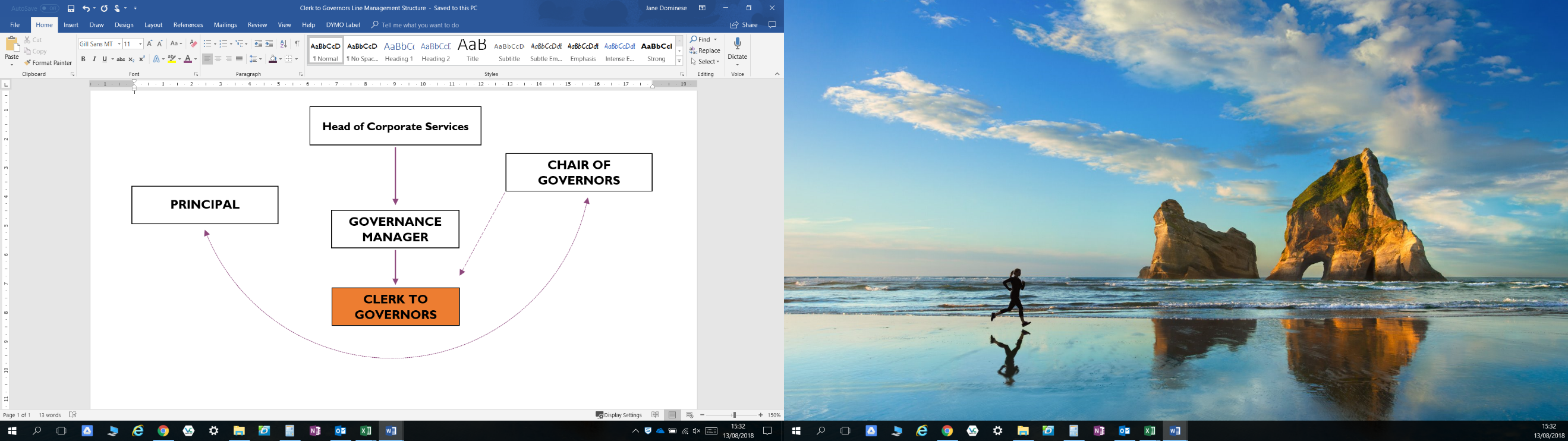 I sign to agree I have read the above and understand the remit of the post:Signed:    _____________________________________   Dated:    _______________________